WBS 1.6 Software1) A presentation was given on the physics capabilities of HFT during the Decadal plan discussion at the STAR Collaboration meeting.2) The work on D+ reconstruction via its 3-body decay is progressing and it is in the cut optimization step.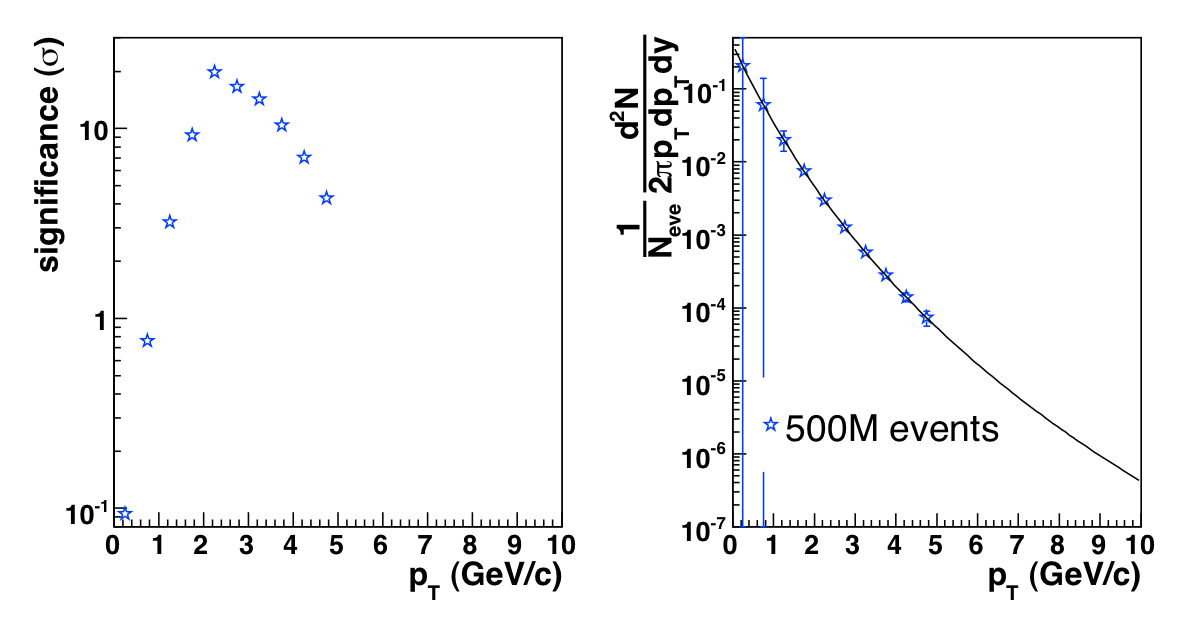 3) The Ds reconstruction via the F-meson decay (Ds->F+p->K+K+phas been updated, using some powerful track pointing cuts and the first preliminary estimates on significance and pt spectra is shown in the figure.4) A template for the Software WBS-tasks timeline was developed.